진정한 기독교입니까?/ 찰스 피니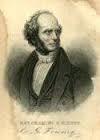 오늘날 교회에 만연되고 대중화되어 있는 기독교가 진정한 기독교라고 생각하는 착각에 빠져있는 사람들의 마음 속에서 그 착각을 제거해 버릴 수 있게 되기까지 우리는 이 세상을 변화시키는데 아주 미미한 진보밖엔 이룰 수 없는 것입니다. 맨 먼저 우리가 이 잘못을 근절시키지 않는다면, 우리는 지금 세대에서 교회자체를 세상에 매여 있는 상태로부터 건져내지 못할 것이고,그 다음에는 위선이라는 가장 무서운 파멸로부터 건져내지 못할 것입니다. 세상이 하나님께로 돌아오도록 하기 위해서 사단의 나라에 강력한 공격을 감행하는데 우리는 교회를 연합하고 무장할 수가 없습니다.우리의 신앙은 하나님께로 말미암았으며, 타락한 사람들에게 그의 사악함을 치유받도록 해준다는 사실을 세상의 영리한 사람들에게 설득하는 것조차 불가능합니다. 만일 그 시대의 평범하고 만연하는 대중적 기독교가, 기독교로서 될 수 있는 가능한 최선의 상태이고,그리고 그것이 사람들에게 세상을 이기는 이김을 제공하지 못한다면, 그러한 기독교에게 무슨 선함이 있겠습니까? 그리고 그것이 참으로 가치가 별로 없거나 전혀 가치가 없다면, 사람들에게 세상을 이기는 이김을 제공하지 못한다면, 그러한 기독교에게 무슨 선함이 있겠습니까? 그리고 그것이 참으로 가치가 별로 없거나 전혀 가치가 없다면, 어떻게 우리가 사람들이 그것을 귀중한 가치가 있는 어떤 것으로서 노력하여 획득할 만한 것이라고 생각하리라는 소망을 가지겠습니까? 이와같은 사실들을 보는 견지에서나는 회심한 교인들에게 그들의 두려움을 완화시키고, 그들의 꺼져가는 소망을 지속시켜 주려는 시도를 하면서 그 교인들을 설득하려고 하는 사역자들을 볼때, 자주 놀라곤 했습니다. 무익한 노력들! 저들과 같은 사역자들은 아무래도 그들 스스로는 세상을 이길 수 없다는 사실을 알아야 할 것 같습니다.그리고, 그들의 교인들도 세상을 이기지 못한다는 사실을 똑같이 알아야 할 것입니다.  그들이 내 백성의 상처를 심상히 고쳐주며 말하기를 평강하다 평강하다 하나 평강이 없도다 (예레미야 6:14). 반면에, 이교도들의 마음속 깊은 속에서는 죄의식을 느끼는데, 왜냐하면 여기저기에 세상을 이기며, 자신들이 알지 못하는 어떤 믿음으로 살고 있는 참된 그리스도인들이 있다는 사실 때문입니다. 얼마나 많은 경우에 하나님께서는 사악하고 의심이 많은 사람들 앞에 그들의 죄와 그들의 의심 때문에 그들을 책망하는 도구로 쓰시려고 그리스도인의 삶의 불타는 실례들을 놓아두었습니다.그 실례들이 어쩌면 그들의 아내, 또는 그들의 자녀, 그들의 이웃들 또는 그들의 동역자들일 수도 있습니다.그러한 도구들에 의해 진리는 그들의 마음속에 자리 잡히며, 하나님은 그들을 위하여 그들의 양심 안에서 증거자가 됩니다.  - <믿음의 비밀> 에서 발췌Tags교회